KAKO LAHKO POMAGAMO MI?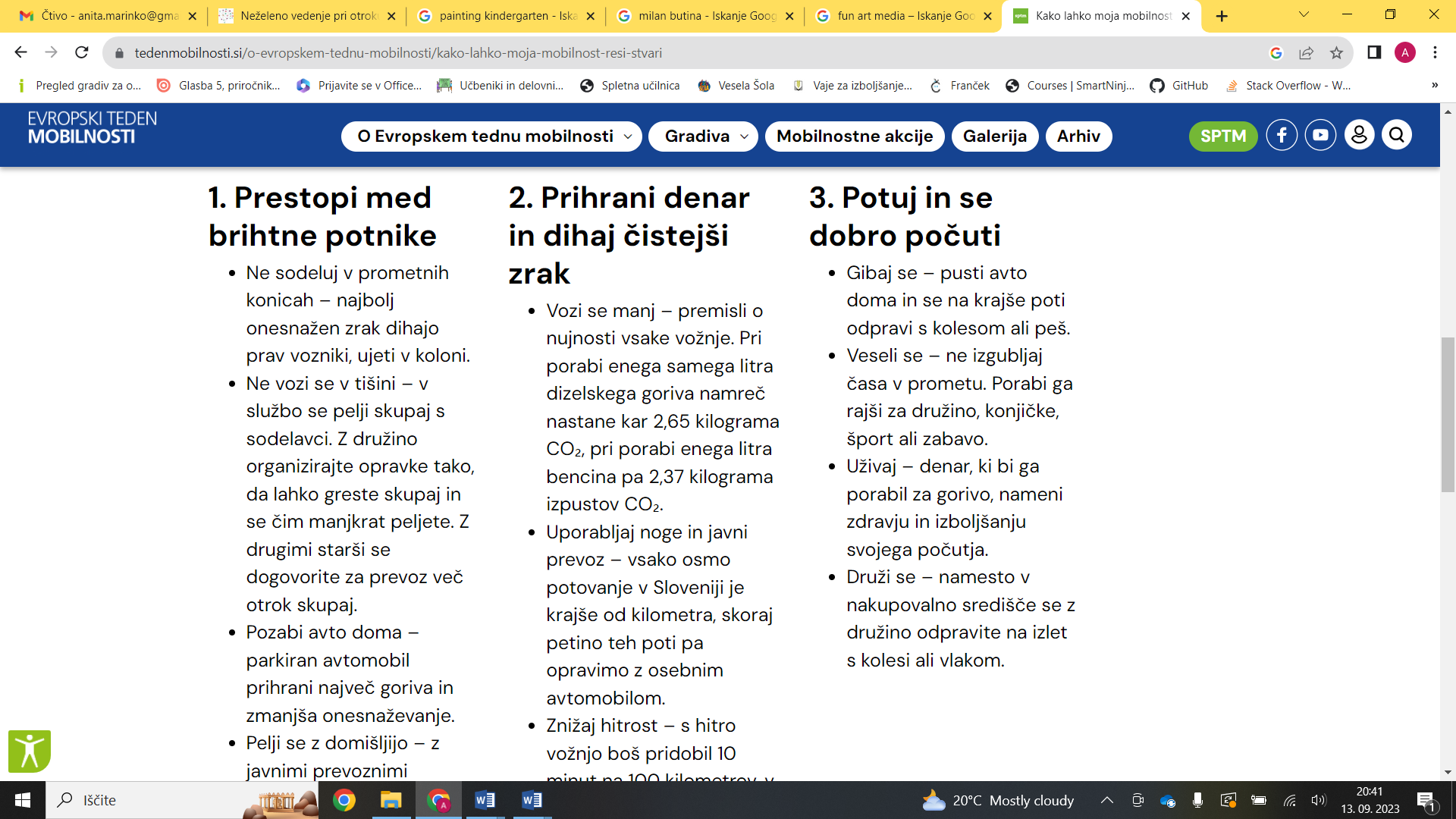 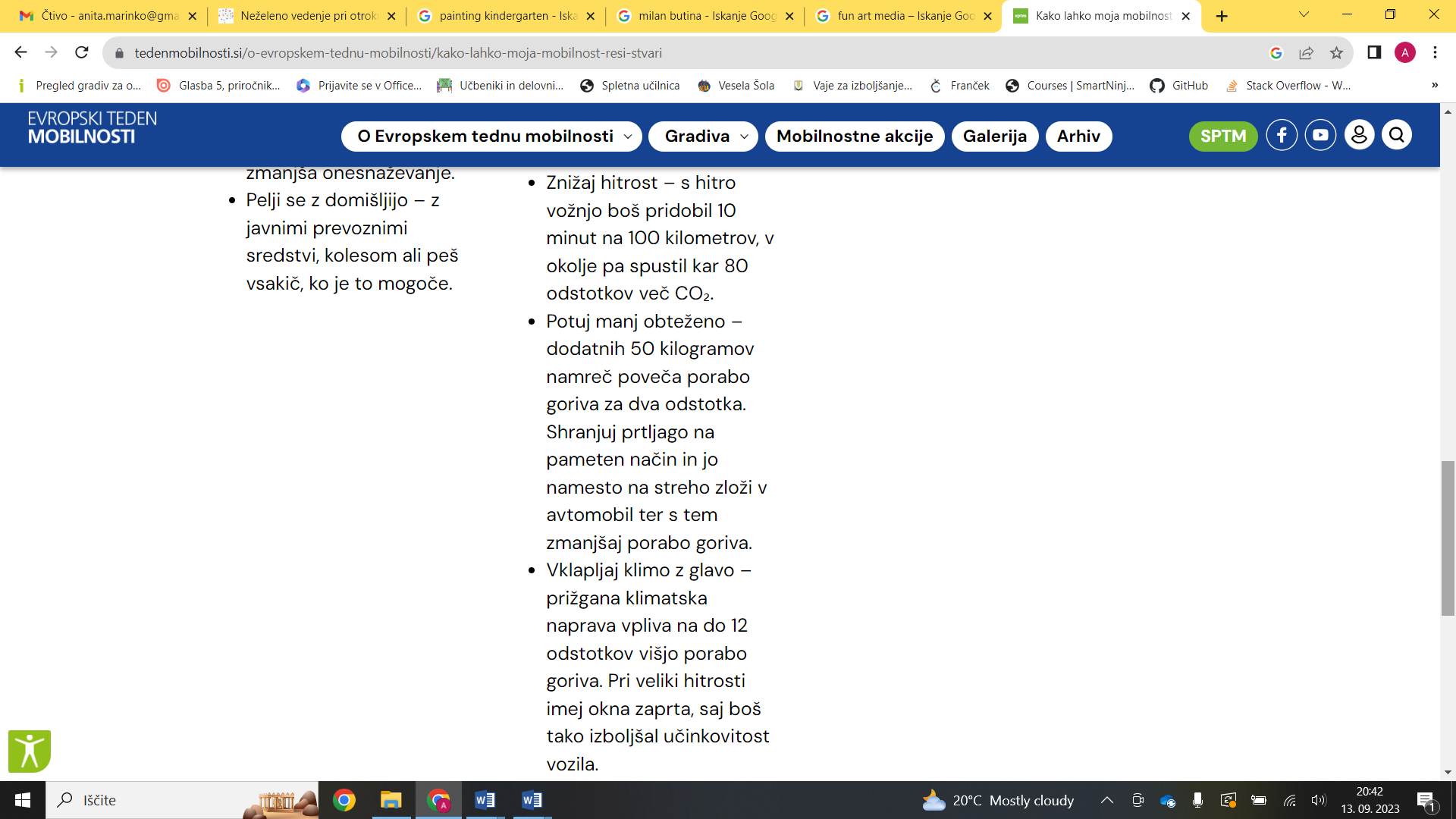 